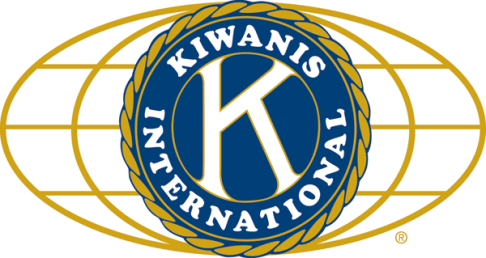 	LUNCH:  DIY sandwiches, potato salad & chips, and cookies.					.		SONG:   God Bless America, led by Chanette.				Invocation:  Joe G?ANNOUNCEMENTS, EVENTS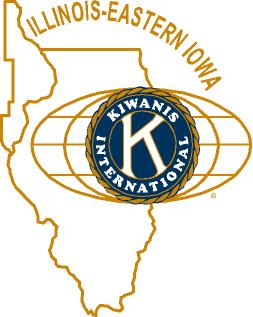 				and OPPORTUNITITESOur Next Interclub: We pass the gavel to Tri-County.  Date and place: TBAJuly will be our next Meals on Wheels month. Signups are happening. Circle K is hosting a K-family picnic July 22 at the Kiwanis Park in Ottawa.Beanzie is only 18 days away!  Why not help and/or ride!The DeKalb County Barn tour will be Saturday, August 12, 2017, 9 am to 4pm.  See Jennie.Toiletries- We’re collecting these for Safe Passage.Sue – DUES ARE DUE! (Same as the old dues).Joan is collecting box tops and Coke lids. General Mills products, helps local schools.AKtion Club is collecting aluminum cans and other recyclable materials.P. o. P. / H e a l t h   B o xNo news is good news.	  PROGRAM       Bill &Tony went over Beanzie 2017 with us, and certainly the emphasis was and is on the club getting out and having fun and participating! This is our best event for summer fun, so please make the effort to come on Sunday and help in some fashion. We also certainly had some Beanzie stories from various tellers of tales, with the lead being Jay Schneider painting a directional arrow on a dead raccoon! It turned out to be a big hit with riders and the club has made an effort to mark any road kills they can find. (Though this year we are using chalk instead of paint, so.. not a pretty picture.)  We also need the use any large coolers for ice storage on Sunday, so if you have any please put your name on them and drop them off at any meetings prior to the event. Also, stay tuned for 2018 Beanzie – being the 20th year of the ride! Special things in store…Quote for the DayWe must be free not because we claim freedom, but because we practice it. – William FaulknerUPCOMING PROGRAMS: (Why not invite a guest? – that could also mean a prospective member!)	July 5		BOARD MEETING		@ the Lincoln Inn	July 12	Justine Whitehouse		RAMP	July 19	Clint Carglie			In Search of a Fair Wind	July 26	FIELD TRIP			Midwest Museum of Nat’l History, Sycamore	Aug 2		BOARD MEETING		@ the Lincoln Inn	Aug 9		Emily Faulkner		DeKalb Public Library	Aug 16	NIU Athletics			2017 NIU FootballToday’s Attendance:				29Kish Kiwanians   0K family   2Other Guests:   0Speakers: 31TOTAL